Physical Demands Analysis (PDA) - SamplePHYSICAL DEMANDS ANALYSIS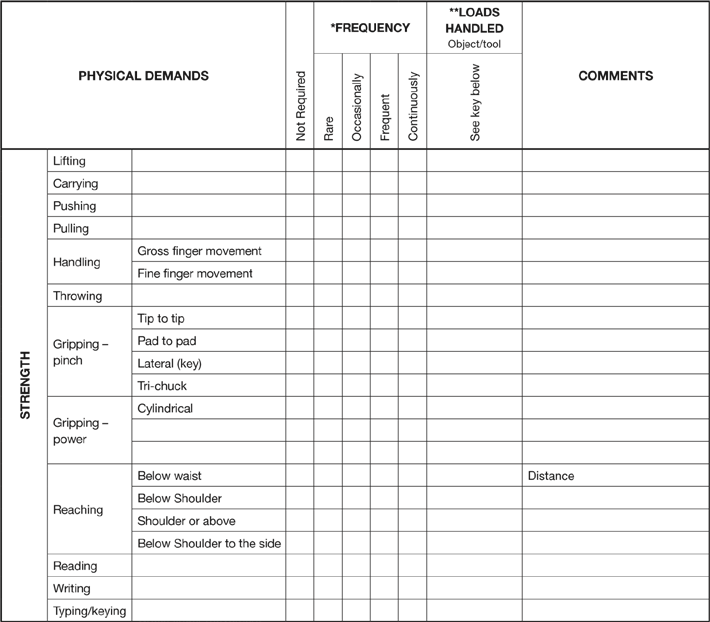 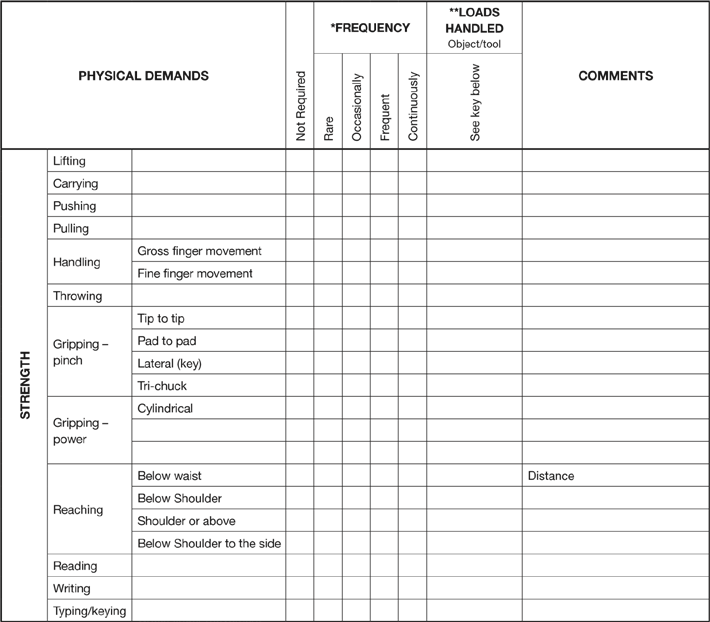 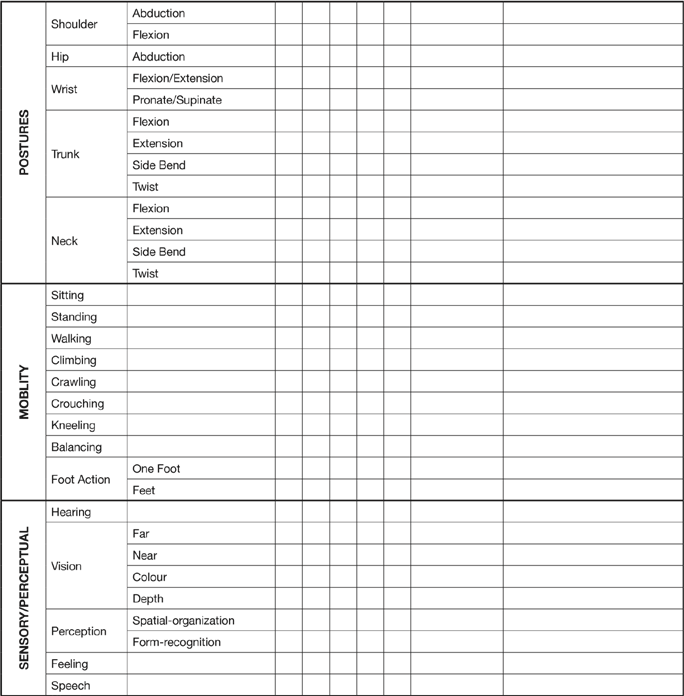 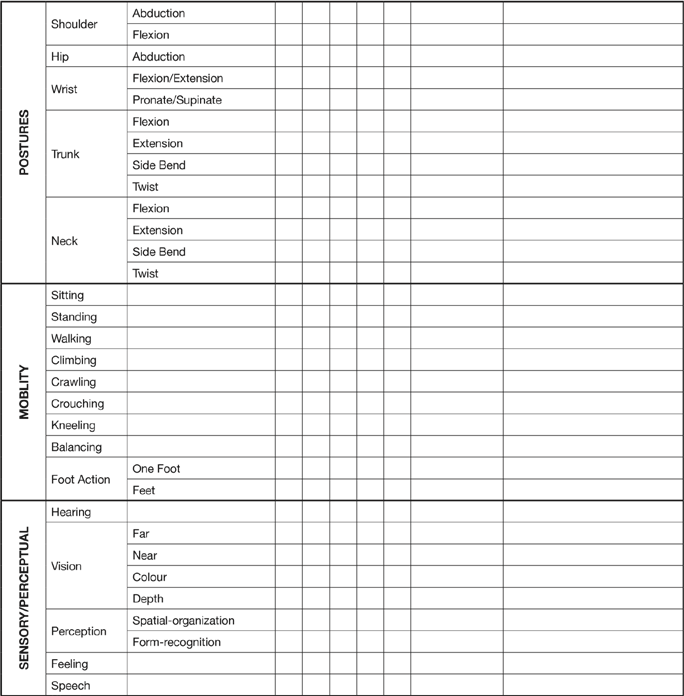 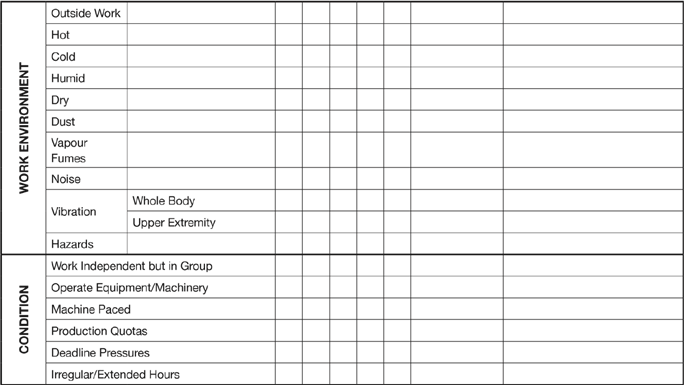 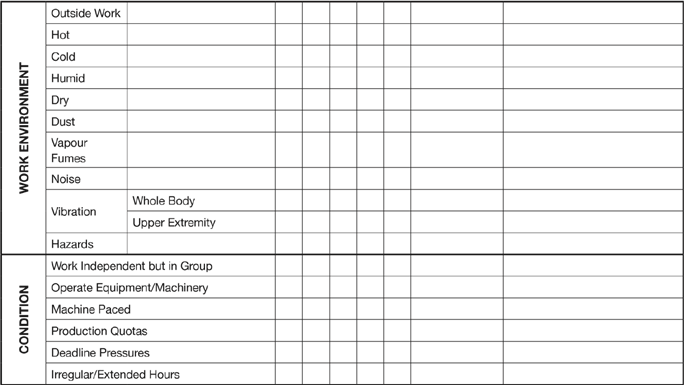 ADDITIONAL COMMENTS/PHOTOSDate:Analyst:Department:Job Title:Employer:Employer contact:Job Title:Hours of Work/Days Worked:Training:Training:Critical Job Elements:Critical Job Elements:Tools and Equipment Used:Tools and Equipment Used:Personal Protective Equipment:Personal Protective Equipment: